April 24, 2017Brian CecolaNavigate Power LLC2211 North Elston Avenue Suite 201Chicago IL  60614Dear Mr. Cecola:	We are returning your Application for Natural Gas Broker/Marketer of Navigate Power to you due to the following issues:It is required for us to have an original signature.  Please sign in ink as indicated by the tab stating ‘Sign Here’ and return to the address listed at the top of this letter within 10 days.  Please note on question 4e (page 8) customer types that cannot be taken together are checked.  Please review and revise as necessary.A $350.00 filing fee is required, in the form of a certified check, money order, or check issued by your attorney made payable to “Commonwealth of Pennsylvania”.  Please note we are unable to accept personal or company checks.		Once we receive your original signature and filing fee we will be able to process as needed.  If you do not return within 10 days your filing will be considered unfiled. 	Thank you for your attention to this matter.								Very truly yours,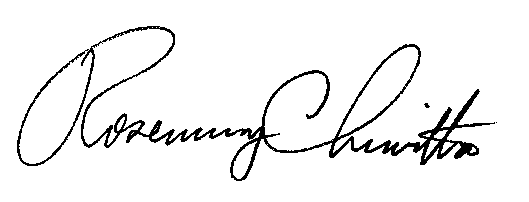 								Rosemary Chiavetta								SecretaryEnclosuresRC:alw